Mercy Education Parent Code of ConductPromoting Respectful Relationships in a Mercy school community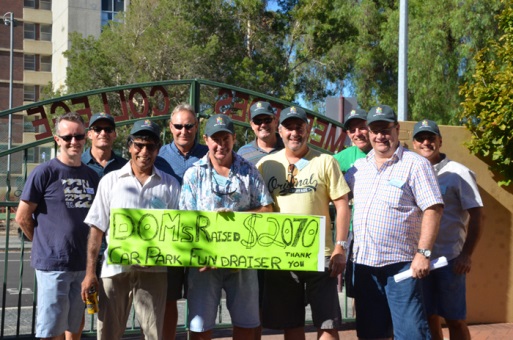 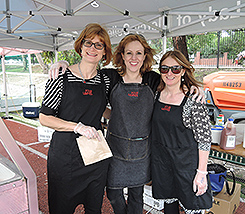 October 2019Mercy Education Parent Code of ConductRespectful Relationships in a Mercy school Parent Code of ConductINTRODUCTIONMercy Education is committed to providing a supportive and inclusive environment in which it holds the safety and wellbeing of individuals as a central and fundamental responsibility. Mercy Education Limited (Mercy Education) welcomes and values the active engagement of parents and the wider school community to assist and nurture the care of all children in its care.The Mercy Education Parent Code of Conduct encourages the development of effective and positive relationships within its school communities. It expects that parents and the wider school community will embrace the Mercy values of Compassion, Justice, Respect, Hospitality, Service and Courage, and respect its traditions and practices.Each Mercy Education school adopts the Mercy Education Parent Code of Conduct for its school community.PURPOSEThe purpose of this document is to provide parents, staff, students and the community with a Parent Code of Conduct in order to ensure the safety and wellbeing of children and employees in Mercy schools. DEFINITIONSFor the purpose of this document:Conduct is the manner in which a parent or carer behaves on the school property, or at a school-sanctioned event, or in communication with other members of the school community off-site.Parents applies to all those in a parenting capacity of a student, prospective student or past student, including carers, guardians, and natural, step, family care-giver, or adoptive parents.Employees includes all staff, contractors and volunteers who contribute to the operations of Mercy schools.STANDARDS OF BEHAVIOURThe Mercy Education Parent Code of Conduct is based on respectful relationships and acceptable behaviours.The Principal is expected to ensure that parents understand their obligation to observe and support the Mercy Education Parent Code of Conduct.Support the Mission and Reputation of Mercy EducationCentral to the mission of Mercy Education is an unequivocal commitment to fostering the dignity, self-esteem and integrity of young people and providing them with a safe, supportive and enriching environment to develop spiritually, physically, intellectually, emotionally and socially.Parents are expected to actively contribute to a school culture that respects the dignity of its members and affirms the gospel values of love, care for others, compassion and justice.Parents should respect the moral values and teachings of the Catholic Church and the aims, philosophy and ethos of the Mercy school. Parents should act as role models, showing integrity at all times and conducting themselves in a manner that will not discredit their school or Mercy Education. Parents should work in partnership with their school to promote the holistic development of their child and promptly address any conflict or concerns that may arise.Parents should report to the school principal (or delegate) any inappropriate conduct or conduct which might reasonably be considered a breach of the Mercy Education Parent Code of Conduct, or of common law.Parents should respect the privacy and confidentiality of personal and sensitive information and disclose such information only to authorised persons.Parents should strive for open, positive and honest communications with the school and its community.Parents should acknowledge the ethical and legal issues associated with the use of social media as a communication platform.4.2	Acceptable behavioursThe following guidelines provide examples of general expectations for parents, so the list is not exhaustive.4.2.1	CommunicationAll parents are responsible for supporting the safety of all members of the school community by:communicating with employees in a way that is courteous and respectful at all timesusing polite and acceptable language in written and verbal communicationproviding encouraging and constructive feedback responding to emails and telephone calls in a timely manner. Responses are not expected to be instantaneous or out of normal working hours, unless of an urgent nature. The school endeavours to respond to parent emails within two business days. using all means of communication responsibly so that literature is not associated with the school or Mercy Education in any way, without the express permission of the Principalensuring written and verbal communication should not bring the school’s name, image and/or reputation into disrepute and is particularly relevant to the responsible use of social media, so that social media pages are not associated with the school or Mercy Education in any way, without the express permission of the Principal. The use of social media should not bring the school’s name, image and/or reputation into disrepute.respecting the privacy and sensitivity of digital information including student images, by refraining from posting or sharing them on social media channels when in school uniform, or without express consent of the respective parent(s)refraining from making contact via social media with students other than their own childreading the school newsletters and other school communications4.2.2	RelationshipsAll parents are responsible for supporting the safety of all members of the school community by:encouraging their child to strive for their personal best and celebrating individual and school achievements engaging in school activities and encouraging their child to involve themselves in all aspects of school lifedemonstrating that both parents and employees work together for the benefit of the childmodelling resilience and healthy problem-solvinglistening to their child but remembering that a different ‘reality’ may possibly exist elsewheresupervising the behaviour of children in their company that are not enrolled at the schoolrefraining from discussions regarding any grievances with the school, or from public criticism of school activities, in front of their children referring any matters or concerns related to managing student behaviour to school staff immediately, as student discipline is the responsibility of the schoolrefraining from actions and behaviour that constitute harassment or discrimination, especially in an online environment approaching or interacting with other children, only with the permission of the other parentsensuring that any physical contact with a student is appropriate given the age of, and relationship with the student, such that questions of impropriety do not arise.4.2.3	School Policies and ProceduresAll parents are responsible for supporting the safety of all members of the school community by:supporting the school’s policies and acknowledging that the Principal is responsible for implementing these policiescomplying with all relevant policies and procedures of the school which are published on the school website and are available upon requestsupporting student participation in co-curricular activities and school events attending parent information evenings and student progress interviews supporting consistent and punctual attendance and promptly reporting a child’s absence or late arrival to school contributing to a culture where privacy and confidentiality are assured4.2.4	Conflict ManagementAll parents are responsible for supporting the safety of all members of the school community by:seeking teaching staff assistance, if necessary, to resolve conflict peacefully and co-operatively working with the school to deal promptly with areas of concernaccepting school decisions and following any directionsspeaking first with a school staff member if there is a problem complying with any directionsadhering to the school’s complaints and grievances processesCODE RELATIONSHIPSWhere there is irreconcilable conflict between the expectations of this document and any other guidance, the following documents should be read as superior:Relevant State or Federal legislationThe Mercy Education Parent Code of Conduct should be read as superior to:any diocesan Church or Catholic Education Office policy any local school policy, guidelines, procedures or practiceother guidanceThe mere provision of additional or higher standards shall not, of themselves, constitute an “irreconcilable conflict”.NON-COMPLIANCE WITH THE MERCY EDUCATION PARENT CODE OF CONDUCTAll parents are required to comply with the Mercy Education Parent Code of Conduct. Each Mercy school has a responsibility to protect its students and other community members from behaviour which is, or might be, physically or emotionally harmful, or that may bring the school or members of the school community to disrepute. Mercy Education is also under a legal obligation to provide a safe work place free from harm, for its employees and for the wider school community. Any person, who holds a reasonable good faith belief that the Mercy Education Parent Code of Conduct may not have been complied with, may raise this matter with the Principal of the Mercy school in the first instance. Where necessary, the Principal (or delegate) will seek to resolve the situation through discussion but has the option to progress to mediation or legal proceedings. Following appropriate investigation; however, where a parent's behaviour is deemed by the Principal as being likely to cause ongoing harm, distress or danger to a staff member or others, i.e. non-compliance with the Mercy Education Parent Code of Conduct, the school may exercise its legal right to enable a range of outcomes depending on the nature of the breach. Following appropriate investigation, these outcomes may include, but are not limited to:Imposing a temporary or permanent ban on the parent entering the school premisesSuspending or terminating a student’s enrolment at the schoolContacting the policeResponding in any way that the school considers is necessary and appropriate in all of the circumstancesParents have access to the Mercy Education Complaints Management Policy, available at www.mercy.edu.au RELATED POLICIES, PROCEDURES AND RESOURCESMercy Education Limited Code of ConductMercy Education | PoliciesRelevant Diocesan Policy on Child Safe BehaviourMercy Education | 6. Student WellbeingMercy Education Complaints Management PolicyMercy Education | 1. GovernanceModel Work, Health and Safety Laws (as applicable to states)Criminal Law legislation (as applicable to states)REVIEW HISTORYVersionDate Created Date reviewed Next Review AuthorApproved1.0October 2019August 2021MEL Executive MEL Board 